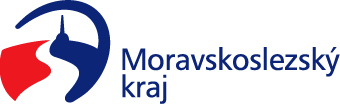 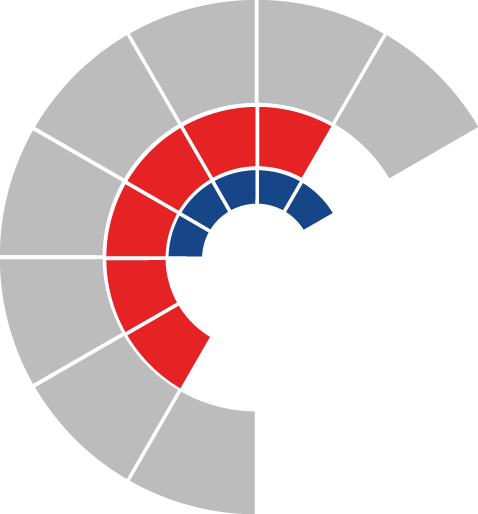 							Výbor sociální zastupitelstva kraje 										 Výpis z usneseníČíslo jednání:	4		Datum konání:	18. 5. 2021Číslo usnesení: 4/47Výbor sociální zastupitelstva krajedoporučujezastupitelstvu krajerozhodnout schválit vstup sociálních služeb do Krajské sítě sociálních služeb v Moravskoslezském kraji dle přílohy č. 1 předloženého materiáludoporučujezastupitelstvu krajerozhodnout pověřit poskytováním služeb obecného hospodářského zájmu sociální službu pečovatelská služba, ID 7130557, a uzavřít s organizací Fany DK s.r.o., IČO 07408242, Smlouvu o závazku veřejné služby a vyrovnávací platbě za jeho výkon dle přílohy č. 2 předloženého materiáludoporučujezastupitelstvu krajerozhodnout pověřit poskytováním služeb obecného hospodářského zájmu sociální služby zařazené do Krajské sítě sociálních služeb v Moravskoslezském kraji dle přílohy č. 3 předloženého materiálu a uzavřít s těmito subjekty Dodatek ke Smlouvě o závazku veřejné služby a vyrovnávací platbě za jeho výkon dle vzoru uvedeného v příloze č. 4 předloženého materiáludoporučujezastupitelstvu krajerozhodnout schválit výstup sociálních služeb z Krajské sítě sociálních služeb v Moravskoslezském kraji poskytovaných organizací Althaia o.p.s., IČO 22892150, a vypovědět Smlouvu o závazku veřejné služby a vyrovnávací platbě za jeho výkon ev. č. 06267/2020/SOC dle přílohy č. 5 předloženého materiáludoporučujezastupitelstvu krajerozhodnout schválit změnu maximální výše oprávněných provozních nákladů na rok 2021 organizaci Althaia o.p.s., IČO 22892150, u sociálních služeb dle přílohy č. 6   předloženého materiáludoporučujezastupitelstvu krajerozhodnout schválit výstup sociální služby z Krajské sítě sociálních služeb v Moravskoslezském kraji poskytované organizací LIGA o.p.s., IČO 00202380, a vypovědět Smlouvu o závazku veřejné služby a vyrovnávací platbě za jeho výkon ev. č. 07689/2020/SOC dle přílohy č. 7 předloženého materiáludoporučujezastupitelstvu krajerozhodnout neposkytnout účelovou dotaci z rozpočtu Moravskoslezského kraje v rámci dotačního Programu na podporu poskytování sociálních služeb pro rok 2021 financovaného z kapitoly 313 – MPSV státního rozpočtu žadateli LIGA o.p.s., IČO 00202380, na sociální službu nízkoprahové zařízení pro děti a mládež, ID 5362169, a stanovit u předmětné sociální služby maximální výši oprávněných provozních nákladů na rok 2021 ve výši 1.826.000 Kčdoporučujezastupitelstvu krajerozhodnout schválit Dodatek č. 3 ke Krajské síti sociálních služeb v Moravskoslezském kraji dle přílohy č. 8 předloženého materiáluZa správnost vyhotovení:Mgr. Petra Havláková V Ostravě dne 18. 5. 2021Ing. Jiří Carbolpředseda výboru sociálního